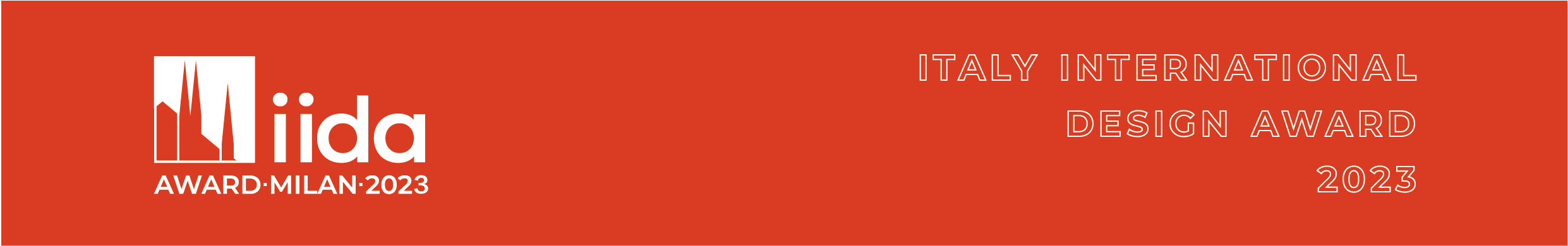 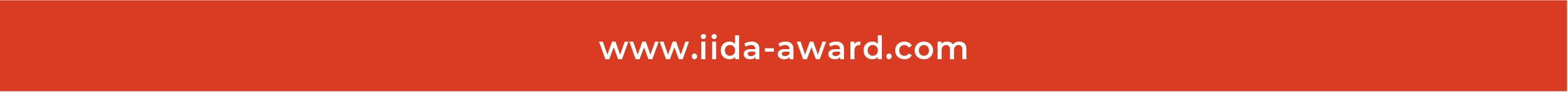 Agency informationAgency informationAgency informationAgency informationAgency informationAgency informationAgency informationAgency nameAgency name(required)(required)(required)(required)(required)Agency phoneE-mailE-mail(required)Agency addressContactsContacts’ e-mailContacts’ e-mailPhone number(required)(required)(required)WebsiteWebsiteProject informationProject informationProject informationProject informationProject informationProject informationProject informationProject name(required)(required)(required)(required)(required)(required)Entry materialsReality images□scheme□Model□Model□Video□Video□Hotel Space□	Restaurants□	Culture space□	Office Space□Hotel Space□	Restaurants□	Culture space□	Office Space□Hotel Space□	Restaurants□	Culture space□	Office Space□Hotel Space□	Restaurants□	Culture space□	Office Space□Hotel Space□	Restaurants□	Culture space□	Office Space□Hotel Space□	Restaurants□	Culture space□	Office Space□Entertainment Space□	Commercial Space□	Exhibitions□Entertainment Space□	Commercial Space□	Exhibitions□Entertainment Space□	Commercial Space□	Exhibitions□Entertainment Space□	Commercial Space□	Exhibitions□Entertainment Space□	Commercial Space□	Exhibitions□Entertainment Space□	Commercial Space□	Exhibitions□Interior DesignReal Estate Sales Space□	Showroom□	Residential Space□	Villa Space□Real Estate Sales Space□	Showroom□	Residential Space□	Villa Space□Real Estate Sales Space□	Showroom□	Residential Space□	Villa Space□Real Estate Sales Space□	Showroom□	Residential Space□	Villa Space□Real Estate Sales Space□	Showroom□	Residential Space□	Villa Space□Real Estate Sales Space□	Showroom□	Residential Space□	Villa Space□Leisure Space□	B&B Hotel Space□ Soft Decoration□	Lighting Design□Leisure Space□	B&B Hotel Space□ Soft Decoration□	Lighting Design□Leisure Space□	B&B Hotel Space□ Soft Decoration□	Lighting Design□Leisure Space□	B&B Hotel Space□ Soft Decoration□	Lighting Design□Leisure Space□	B&B Hotel Space□ Soft Decoration□	Lighting Design□Leisure Space□	B&B Hotel Space□ Soft Decoration□	Lighting Design□Hospitality□	Cultural Buildings□	Commercial Buildings□	Offices□Hospitality□	Cultural Buildings□	Commercial Buildings□	Offices□Hospitality□	Cultural Buildings□	Commercial Buildings□	Offices□Hospitality□	Cultural Buildings□	Commercial Buildings□	Offices□Hospitality□	Cultural Buildings□	Commercial Buildings□	Offices□Hospitality□	Cultural Buildings□	Commercial Buildings□	Offices□Architecture and Landscape DesignExhibition Hall□	Stadium□	Transportation□	Real Estate Sales Center□Residential Buildings□	Villas□	B&B Hotels□	Healthcare□Exhibition Hall□	Stadium□	Transportation□	Real Estate Sales Center□Residential Buildings□	Villas□	B&B Hotels□	Healthcare□Exhibition Hall□	Stadium□	Transportation□	Real Estate Sales Center□Residential Buildings□	Villas□	B&B Hotels□	Healthcare□Exhibition Hall□	Stadium□	Transportation□	Real Estate Sales Center□Residential Buildings□	Villas□	B&B Hotels□	Healthcare□Exhibition Hall□	Stadium□	Transportation□	Real Estate Sales Center□Residential Buildings□	Villas□	B&B Hotels□	Healthcare□Exhibition Hall□	Stadium□	Transportation□	Real Estate Sales Center□Residential Buildings□	Villas□	B&B Hotels□	Healthcare□Urban Planning□	Landscape planning□	Cultural and Tourism project□Lighting Design□Urban Planning□	Landscape planning□	Cultural and Tourism project□Lighting Design□Urban Planning□	Landscape planning□	Cultural and Tourism project□Lighting Design□Urban Planning□	Landscape planning□	Cultural and Tourism project□Lighting Design□Urban Planning□	Landscape planning□	Cultural and Tourism project□Lighting Design□Urban Planning□	Landscape planning□	Cultural and Tourism project□Lighting Design□Furniture□	Lamps□	Accessories□	Electronic Devices□	Digital Products□Furniture□	Lamps□	Accessories□	Electronic Devices□	Digital Products□Furniture□	Lamps□	Accessories□	Electronic Devices□	Digital Products□Furniture□	Lamps□	Accessories□	Electronic Devices□	Digital Products□Furniture□	Lamps□	Accessories□	Electronic Devices□	Digital Products□Furniture□	Lamps□	Accessories□	Electronic Devices□	Digital Products□Product DesignNew Materials□	Smart Home□	Kitchen Accessories□	Bathroom Fittings□New Materials□	Smart Home□	Kitchen Accessories□	Bathroom Fittings□New Materials□	Smart Home□	Kitchen Accessories□	Bathroom Fittings□New Materials□	Smart Home□	Kitchen Accessories□	Bathroom Fittings□New Materials□	Smart Home□	Kitchen Accessories□	Bathroom Fittings□New Materials□	Smart Home□	Kitchen Accessories□	Bathroom Fittings□Cultural and Creative Products□          Industrial product□            package design□Cultural and Creative Products□          Industrial product□            package design□Cultural and Creative Products□          Industrial product□            package design□Cultural and Creative Products□          Industrial product□            package design□Cultural and Creative Products□          Industrial product□            package design□Cultural and Creative Products□          Industrial product□            package design□Project profileCan be sorted individually in word formatCan be sorted individually in word formatCan be sorted individually in word formatCan be sorted individually in word formatCan be sorted individually in word formatCan be sorted individually in word formatAgency AwardAgency AwardAgency AwardAgency AwardAgency AwardAgency AwardAgency AwardCategoriesTop10 Most Influential Design Agency of the Year□Top10 Most Influential Design Agency of the Year□Top10 Most Influential Design Agency of the Year□Top10 Most Influential Design Agency of the Year□Top10 Most Influential Design Agency of the Year□Top10 Most Influential Design Agency of the Year□Company profileCan be sorted individually in word formatCan be sorted individually in word formatCan be sorted individually in word formatCan be sorted individually in word formatCan be sorted individually in word formatCan be sorted individually in word format